Union particulière pour la classification internationale pour les dessins et modèles industriels (Union de Locarno)Comité d’expertsTreizième sessionGenève, 27 novembre – 1er décembre 2017PROJET D’ORDRE DU JOURétabli par le SecrétariatOuverture de la sessionÉlection d’un président et de deux vice-présidentsAdoption de l’ordre du jour
	Voir le présent document.Examen des propositions de modifications et de compléments à apporter à la onzième édition de la classification de Locarnoa)	Propositions diverses
Voir le projet LO132, annexe 1.b)	Changements concernant la création de nouvelles sous-classes
Voir le projet LO132, annexes 2 et 3.c)	Changements concernant l’usage d’“excepté pour”, d’“autre que” et des crochets
Voir le projet LO132, annexe 4.Examen d’une proposition de modifications du Guide de la classification de Locarno
	Voir le projet LO132, annexe 5.Examen d’une proposition concernant l’introduction d’une hiérarchie plus détaillée dans la classification de Locarno
	Voir le projet LO132, annexe 6.Transmission des propositions des administrations et du Bureau international aux membres du comité d’experts (article 3.3) de l’Arrangement de Locarno)
	Voir le projet LO132, annexe 7.Fréquence des sessions du comité d’experts
	Voir le projet LO132, annexe 8.Prochaine session du comité d’expertsClôture de la sessionLa séance d’ouverture débutera le lundi 27 novembre 2017, à 10 heures, au siège de l’OMPI, 34, chemin des Colombettes à Genève (bâtiment AB, salle de conférences A). [Fin du document]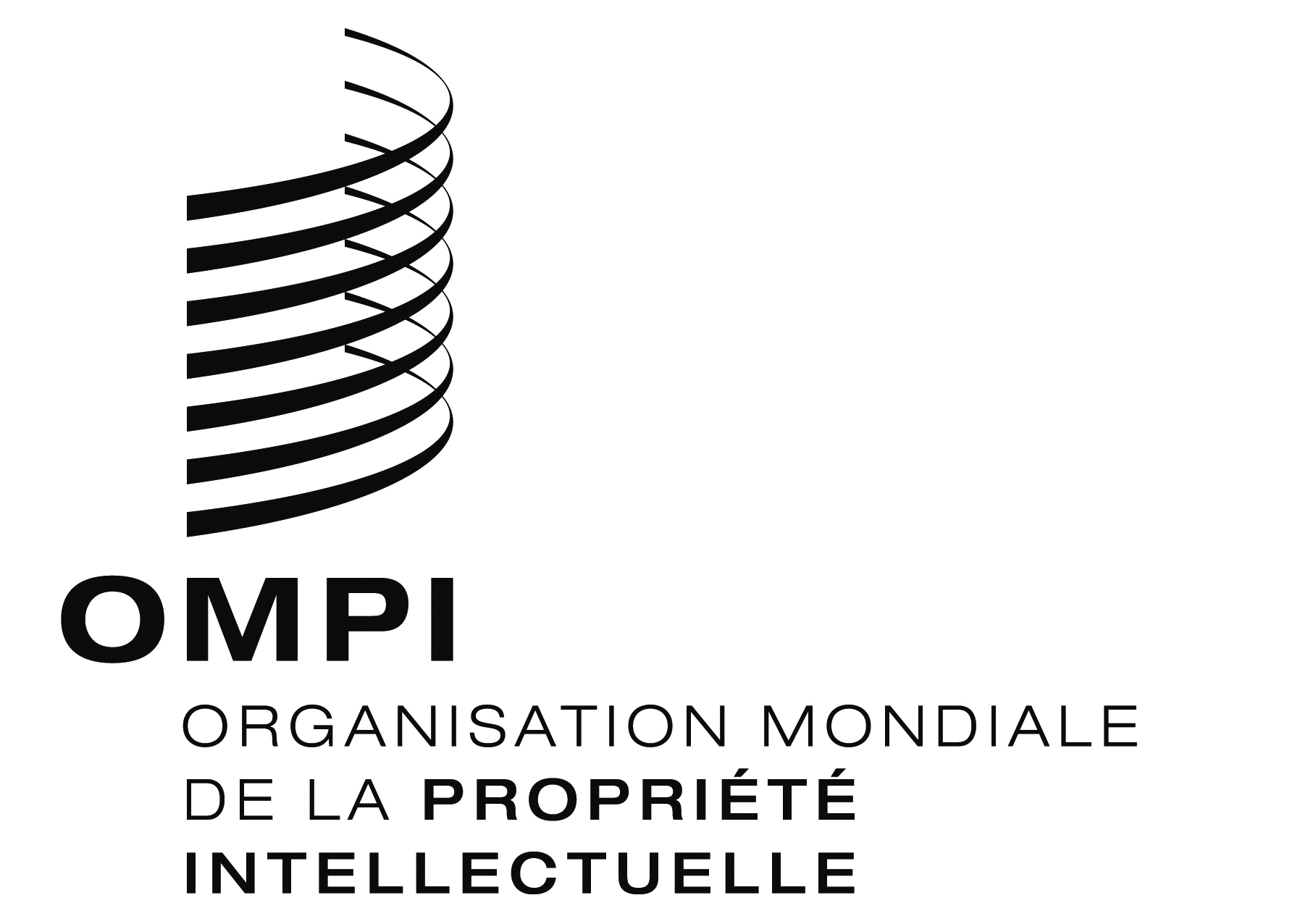 FCEL/13/1 PROV.  CEL/13/1 PROV.  CEL/13/1 PROV.  ORIGINAL:  ANGLAISORIGINAL:  ANGLAISORIGINAL:  ANGLAISDATE:  4 septembre 2017DATE:  4 septembre 2017DATE:  4 septembre 2017